Classe deCE2de madameNomdefam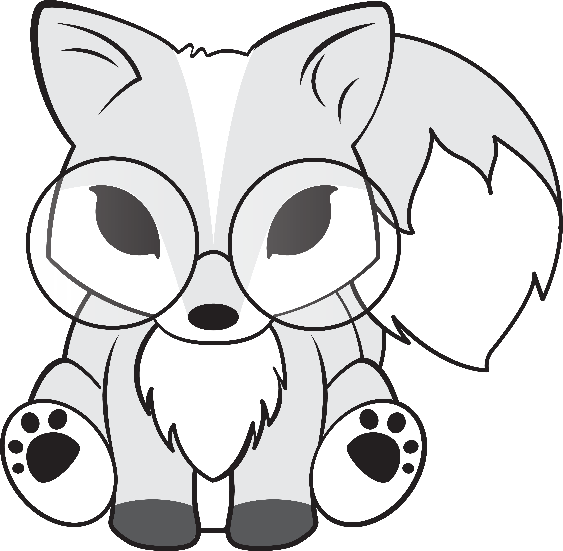 Quelques informations pratiquesAnnée scolaire 2016 – 2017Les horaires de l’écoleLe matinL’après-midiLes vacances scolairesLe départ en vacances a lieu après les classes du jour indiqué et le retour se fera le matin du jour indiqué.Les absencesSi votre enfant est inscrit à l’école, sa présence est obligatoire à partir du premier jour (la rentrée) jusqu’au dernier jour.Toute absence devra être signalée selon les modalités prévues par le règlement intérieur :un appel pour avertir l’école le matinle billet d’absence rose du carnet de liaison complété dès le retour de l’élèveun justificatif médical en cas de maladie.Les autorisations 
de sortie 
et prises en chargesSi votre enfant doit, de manière exceptionnelle, quitter l’école avant la fin de la demi-journée, merci de remplir le petit formulaire de la page 6. Un adulte devra obligatoirement venir chercher votre enfant.Si votre enfant est pris en charge de manière régulière (orthophoniste, etc.), merci de demander une autorisation de sortie régulière à compléter et retourner signée dans les plus brefs délais.Les coordonnéesL’école élémentaire NomdecoleAdresseCP. VilleTél. 00 00 00 00 00L’école maternelle NomdecoleTél. 00 00 00 00 00Le restaurant scolaireTél. 00 00 00 00 00
La mairieAdresseCP. VilleTél. 00 00 00 00 00http://www.adresse-du-site.fr/Horaires de la mairie : du lundi au vendredi8h00-12h30 et 13h30-17h30Echanger avec l’enseignantSi vous avez besoin de communiquer avec l’enseignant :Préférez toujours le carnet de liaison pour rédiger un mot explicatif, pour demander un document ou une information voire demander à rencontrer la maitresse (p.5).S’il s’agit d’une urgence, vous pouvez appeler l’école et le message sera transmis. Les cahiers rentrent à la maisonTous les weekends, les cahiers du jour rentreront à la maison. Merci de bien vouloir signer la fiche de suivi à la fin du cahier.Les autres cahiers et classeurs rentreront plus occasionnellement.Le classeur d’évaluations rentrera, au minimum, avant chaque période de vacances.Le matériel des élèvesLa liste du matériel est présente au début du carnet de liaison. Merci de bien vouloir vérifier que votre enfant a tout ce dont il a besoin chaque semaine et de renouveler le matériel manquant, abimé ou bientôt hors d’usage.Il est vivement recommandé d’avoir une réserve à la maison. Le matériel qui ne sera pas utilisé cette année le sera les années suivantes.Des dates à retenir3 exercices alerte incendie et 3 exercices alerte intrusion (PPMS) seront réalisés cette année.Photo de classe : 00 octobre 2016Conseils d’école : 00/12/16, 00/03/17, 00/06/17Quelques projetsQuelques projets à lister…. EntréesEntréesSortiesentreetà partir de8h208h3011h30EntréesEntréesSortiesentreetà partir de13h4013h4516h00Rentrée01/09/16Vacances de la Toussaintdu mer. 19/10/16au jeu. 03/11/16Vacances de Noëldu sam. 17/12/16au mar. 03/01/17Vacances d’hiverdu sam. 18/02/17au lun. 06/03/17Vacances de printempsdu sam. 15/04/17au mar. 02/05/17Vacances d’étéà partir du sam. 08/07/17